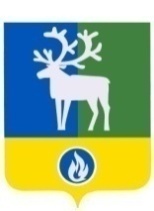 СЕЛЬСКОЕ ПОСЕЛЕНИЕ ПОЛНОВАТБЕЛОЯРСКИЙ РАЙОНХАНТЫ-МАНСИЙСКИЙ АВТОНОМНЫЙ ОКРУГ – ЮГРАСОВЕТ ДЕПУТАТОВСЕЛЬСКОГО ПОСЕЛЕНИЯ ПОЛНОВАТРЕШЕНИЕот 28 января 2022 года                                                                                                            № 2Об отчете главы сельского поселения Полноват о своей  деятельности и результатах деятельности администрации сельского поселения Полноват за 2021 годВ соответствии со статьей 44 устава сельского поселения Полноват, заслушав отчет главы сельского поселения Полноват Макеевой Л.А., о деятельности главы сельского поселения Полноват и администрации сельского поселения Полноват за 2021 год,                Совет депутатов сельского поселения Полноват  р е ш и л:1. Признать деятельность главы сельского поселения Полноват за 2021 год удовлетворительной.2.  Отчет о деятельности администрации сельского поселения Полноват за 2021 год принять к сведению.3. Рекомендовать администрации сельского поселения Полноват опубликовать отчет о деятельности главы сельского поселения Полноват и администрации сельского поселения Полноват за 2021 год в бюллетене «Официальный вестник сельского поселения Полноват».4. Опубликовать настоящее решение в бюллетене «Официальный вестник сельского поселения Полноват».         5. Настоящее решение вступает в силу после его официального опубликования.	Глава сельского поселения  Полноват                                                                    Л.А. МакееваПриложение к решению Совета депутатовсельского поселения Полноватот 28 января 2022 года № 2ОТЧЕТ ГЛАВЫ                                                                                                                     сельского поселения Полноват о результатах деятельности администрации сельского поселения за 2021 год и перспективах развития на 2022 годГлавная задача в работе главы поселения и администрации – исполнение полномочий в соответствии с Федеральным Законом от 6 октября 2003 года № 131-ФЗ «Об общих принципах организации местного самоуправления в Российской Федерации», Уставом поселения и другими Федеральными, окружными и правовыми актами сельского поселения.Социально-экономическое развитие сельского поселения. ДемографияСельское поселение Полноват является самостоятельным муниципальным образованием, входящим в состав Белоярского района Ханты-Мансийского автономного округа – Югры. В составе муниципального образования 4 населенных пункта: с.Полноват – административный центр, с.Ванзеват, с.Тугияны, д.Пашторы. На территории  поселения  находятся объекты социальной сферы, такие , как участковая больница,  ФАПы в с.Ванзеват, с.Тугияны, д.Пашторы; 2 аптеки, Центр культуры и спорта «Созвездие», 2 библиотеки, филиалы Сбербанка и МФЦ, Почты России и  Центра занятости г.Белоярский, также 4 вертолетные площадки, лесничество, пожарная часть, участок ООО «ЮКЭК-Белоярский», АЗС,  11 магазинов, 3 пекарни., численность работающих на предприятиях всех форм собственности – 451 человек, из них в социальной сфере работают 147 человек. Численность пенсионеров во всех населенных пунктах сельского поселения – 224 человека. Люди с ограниченными возможностями, имеющие статус инвалида – 47 человек, из них дети- инвалиды – 3 человека.В поселении имеется 2 школы в с.Полноват, где обучаются 134 учащихся, в              с.Ванзеват обучается 16 школьников, в детских садах в с.Полноват – 48 детей, в              с.Ванзеват – 18. Согласно Всероссийской переписи населения на территории сельского поселения Полноват проживает 1574 человека, это в 297 семей, где в 168 семьях воспитываются дети.Среднегодовая численность населения сельского поселения Полноват в 2021 году составила 1585 человек. Второй год показатели смертности превышают показатели рождаемости. Динамика показателей демографической ситуацииНеустойчивость демографического развития сельского поселения в последние годы связана оттоком молодежи (миграцией) из населенных пунктов поселения в город, старением жителей и с высоким уровнем смертности заболевших коронавирусной инфекцией, особенно в 2021 году.Формирование и исполнение бюджетаПо традиции любой отчет о деятельности муниципалитета начинается с главных цифр – результатов исполнения бюджета в доходной и расходной части, поскольку именно от наполняемости бюджета зависит реализация всех намеченных планов.Работа по формированию и исполнению бюджета ведется администрацией   сельского поселения Полноват совместно с Комитетом по финансам и налоговой политике администрации Белоярского района на основании соглашения о передаче осуществления части полномочий органов местного самоуправления сельского поселения Полноват органам местного самоуправления Белоярского района. Администрация поселения работает по Муниципальной программе сельского поселения Полноват «Реализация полномочий органов местного самоуправления на 2021-2023 годы», которая за 2021 год в целом исполнена по доходам в сумме 49 873 670,18 рублей, по расходам 51 110 109,35 рублей результат исполнения бюджета (дефицит) составил 1 236 439,17 рублей. Доходы за 2021 год, это:налоговые – 4 858 809,99 рублейненалоговые – 1 251 647,67 рублейбезвозмездные поступления – 43 524 812,52 рублейИнициативные платежи (ИБ от населения) – 238 400,00 рублейВ отчетном периоде в части коммунального хозяйства и благоустройства были произведены следующие расхода на:субсидии по вывозу ЖБО – 886 645,91 рублейсубсидии по подвозу воды – 110 549,56 рублейвозмещение убытков по бане – 393 451,68 рублейуличное освещение – 391 888,73 рублейтехническое обслуживание уличного освещения – 461 569,26 рублейоплата труда безработных граждан, занятых на общественных работах – 515 998,56 рублейсодержание объектов размещения отходов – 590 000 рублейА также были произведены расходы в части дорожного хозяйства на усовершенствование дорожного покрытия и расчистки дорог на сумму 2 998 352,84 рублей.В 2021 году были уточнены бюджетные ассигнования на реконструкцию Воскресной школы в селе Полноват в сумме 3 443 319,19 рублей, исполнение по контракту составило 2 977 783,00 рублей, остаток средств планируется к исполнению на 2022 год.В отчетном году был реализован проект инициативного бюджетирования «Обустройство мест массового отдыха села Полноват Белоярского района. Общественная площадь» на сумму 7 375 127,00 рублей. Состоящей из окружного бюджета – 4 136 703,20, местного бюджета – 3 000 023,80 и средств от населения – 238 400,00.Произведены работы по обустройству мест по накоплению ТБО на сумму 96 000,00 рублей.ЭкономикаКрупных и средних предприятий промышленности на территории муниципального образования нет, что является отрицательным фактором его экономического развития. К субъектам малого предпринимательства относится 2 предприятия по переработке рыбы, добычу рыбы осуществляют 2 предприятия и 2 индивидуальных предпринимателя, выловлено 325  тонн рыбы, создано 16 рабочих мест. В 59 личных подсобных хозяйствах сельского поселения содержится домашний скот.Динамика численности сельскохозяйственных животных и птицыКоличество домашних животных и птицы с каждым годом идет на спад, кроме лошадей.Субсидию на содержание маточного поголовья сельскохозяйственных животных оформили 13 человек (в 2020 году – 36 человек).За 2021 год на территории Белоярского района КФХ Барышников было реализовано: 52000 яиц. Спрос на продукцию стабильно высок. Руководитель КФХ Завьялова А.С.  поставляет для жителей Полновата молочную продукцию, которая также пользуется большим спросом. Потребительский рынокРынок потребительских товаров в поселении представлен индивидуальными предпринимателями и КФХ.  В с.Полноват -  8 магазинов, 2 пекарни, в с.Ванзеват – 2 магазина и пекарня, в с.Тугияны и д.Пашторы по 1 торговой точке. Благодаря слаженной и добросовестной работе предпринимателей, все жители поселения полностью обеспечены продуктами питания и необходимыми товарами круглогодично.В отчетном году в Белоярский Центр занятости населения обратились 39 жителей поселения, из них 19 человек были признаны безработными, на конец года на учете стояли 3 человека.Жилищно-коммунальное хозяйствоЖилые помещения муниципального жилищного фонда сельского поселения Полноват – 128 (квартиры, индивидуальные дома), из них: с.Полноват – 91, с.Ванзеват – 22, с.Тугияны – 9, д.Пашторы – 6.Предоставлены для проживания по договорам социального найма – 82, из них: с.Полноват – 57, с.Ванзеват – 11, с.Тугияны – 9, д.Пашторы – 5. Предоставлены для проживания по договорам коммерческого найма – 34, из них: с.Полноват – 28, с.Ванзеват – 5, с.Тугияны – 0, д.Пашторы – 1.Администрацией поселения проводится работа по ведению учета граждан, нуждающихся в улучшении жилищных условий в сельском поселении Полноват.Количество семей по состоянию на 31 декабря 2021 года, состоящих учете в качестве нуждающихся в жилых помещениях, предоставляемых по договорам социального найма из муниципального жилищного фонда по месту жительства в сельском поселении Полноват: 7 семей (с.Полноват – 1 сем.; с.Ванзеват – 1 сем.; с.Тугияны – 2 сем.; д.Пашторы – 3 сем.), в том числе: молодые семьи – 1, многодетные семьи – 1.В 2021 году улучшили свои жилищные условия: 4 семьи (предоставлены жилые помещения муниципального жилищного фонда по договорам коммерческого найма). Сведения о гражданах (семьях), желающих улучшить жилищные условия -13/7 чел/семей, и гражданах (семьях), которые получили доступное и комфортное жилье в 2021 году 9/4 чел/семей.Списки граждан, состоящих на учете в качестве нуждающихся в жилых помещениях, предоставляемых по договорам социального найма размещены на сайте сельского поселения Полноват в разделе «Общие документы».В 2021 году проводилась работа по ведению реестра муниципальной собственности сельского поселения Полноват (жилой фонд, нежилой фонд, земельные участки). Оформляются распоряжения о принятии и списании имущества казны по объектам недвижимости.Муниципальный заказ и благоустройство сельского поселенияВо исполнение Федерального закона от 5 апреля 2013 года № 44-ФЗ «О контрактной системе в сфере закупок товаров, работ, услуг для обеспечения государственных и муниципальных нужд» администрацией сельского поселения Полноват на официальном сайте www.zakupki.gov.ru в разделе «Реестр контрактов», были размещены сведения о контрактах, заключенных по итогам размещения заказов (3 контракта).  За 2021 год администрацией сельского поселения заключено договоров на поставки товаров, выполнение работ, оказание услуг для муниципальных нужд в количестве 116 договоров на сумму 23 917 096 рублей 69 копеек (в 2020 году - 101 договор на сумму 9 228 225 рублей 14 копеек), из них:1) электронных аукционов – 3 на сумму 12 555 978 рублей 00 копеек (все с субъектами малого предпринимательства);2)  у единственного поставщика без проведения торгов – 113 на сумму 11 361 118 рублей 69 копеек. В целях реализации норм законодательства Российской Федерации о контрактной системе в сфере закупок товаров, работ, услуг для обеспечения государственных и муниципальных нужд были проведены мероприятия и подготовлена необходимая документация для получения ключей и сертификатов электронных цифровых подписей.Для проведения капитального ремонта общего имущества в многоквартирных домах сельского поселения Полноват перечислено взносов 290 470, 20 рублей (в 2020 году – 203 208, 78 рублей).  В работы по благоустройству в 2021 году были внесены коррективы в связи с эпидемией коронавирусной инфекцией. Многие мероприятия пришлось ограничить. Но, несмотря на это, работы не прекращались и проводились с соблюдением всех мер безопасности. Сектором муниципального хозяйства администрации сельского поселения Полноват за 2021 год с участием безработных граждан, привлеченных к общественным работам, были организованы и проведены работы по санитарной очистке населенных пунктов, по расчистке снега с детских площадок и тротуаров, по уборке лесной и береговой полос и многое другое. Как было сказано выше, в рамках программы «Инициативное бюджетирование» в 2021 году был реализован проект инициативного бюджетирования «Обустройство мест массового отдыха села Полноват Белоярского района. Общественная площадь». Работы по обустройству общественной площади были завершены в сентябре 2021 года.В связи с вступившими в законную силу изменениями в законодательство Российской Федерации, а также в целях экономии бюджетных средств в 2021 году проведена частичная замена ламп уличного освещения на светодиодные лампы. В с.Ванзеват, с.Тугияны и д.Пашторы заменено 100% ламп уличного освещения, в с.Полноват заменено только 65 % ламп, дальнейшая замена будет осуществляться в 2022 году.В предстоящем 2022 году в рамках благоустройства администрацией сельского поселения запланировано проведение следующих мероприятий:2) завершение ремонтных работ в здании Воскресной школы, находящейся по адресу: с. Полноват, ул. Советская, д. 19а;3) в рамках реализации проекта инициативного бюджетирования «Устройство территории «Ай Погур» в с.Полноват Белоярского района» планируется приобретение и монтаж детского игрового комплекса в   с. Полноват по улице Пермякова;4) демонтаж помещения водонапорной башни в с. Полноват по улице Советская и строительство нового помещения;5) приобретение индивидуальных водоочистителей с годовым комплектом сменных фильтров для жителей с.Тугияны и д.Пашторы;6) приобретение уличных светодиодных светильников и частичная их замена.Развитие культуры и спорта в сельском поселенииВ соответствии с Федеральным законом от 6 октября 2003 года № 131-ФЗ «Об общих принципах организации местного самоуправления в Российской Федерации», муниципальные учреждения культуры находятся в ведении сельского поселения. Администрация сельского поселения Полноват является учредителем Муниципального автономного учреждения «Центр культуры и спорта «Созвездие», в состав которого входят 4 сельских дома культуры, музей и спорткомплекс. Учреждение предоставляет населению комплекс услуг в сфере культуры и спорта. На базе учреждения в селе Полноват функционирует спортивный, тренажерный залы и краеведческий отдел. Для детей работают бесплатные спортивные секции по легкой атлетике, волейболу, мини-футболу, национальным видам спорта, тхэквондо́, клубные формирования декоративно-прикладного творчества и других направлений.   С целью реализации проекта «Цифровая культура» информация о мероприятиях «Центра культуры и спорта «Созвездие» регулярно размещается на сайте «Культура РФ».Коллектив Центра культуры и спорта «Созвездие» в отчетном 2021 году работал согласно годового плана, используя разноплановые мероприятия: патриотические, спортивные, экологические. Всего в 2021 году проведено 409 мероприятий, на которых присутствовало 81367 зрителей.В связи с временными ограничениями на проведение мероприятий работа в 2021 году велась как очно, так и в онлайн формате. В отчетном периоде участники творческих коллективов принимали активное участие в конкурсах, фестивалях и выставках разного уровня: районных, окружных, всероссийских и международных. Большую активность проявили участники кружков декоративно-прикладного искусства «Радуга творчества» и «Студия творчества». Также, заведующая домом культуры с.Тугияны, Гришкина Н.А. за многолетнюю плодотворную работу была удостоена награды «Лауреат проекта «Золотые имена многонациональной Югры» и получила сертификат о присвоении звания «Почетный член» Регионального отделения Общероссийской общественной организации «Ассамблея народов России» в Ханты-Мансийском автономном округе – Югре. Два участника национальных кружков декоративно-прикладного искусства с.Полноват и с.Тугияны, Костина Людмила и Себурова Анна удостоены премии губернатора Югры. С творческой работой «Ма ханты Эви» (видеоролик) участница коллектива «Студия Креатив» Афанасьева Анастасия стала победителем во всероссийском конкурсе творческих работ «История и культура моего народа».Больших творческих успехов в 2021 году добилась Муниципальное автономное общеобразовательное учреждение Белоярского района «Средняя общеобразовательная школа им. И.Ф. Пермякова с.Полноват» – школа с пришкольным интернатом и отдельным корпусом для дошкольных групп – реализует общеобразовательные программы дошкольного образования, начального, основного и среднего общего образования.В отчетном периоде историко-краеведческий отдел вел работу над пополнением музейного фонда новыми экспонатами и материалами о тружениках тыла, детях войны, а также материалами этнокультурной направленности. Результатом проделанной работы стали новые экскурсии и выставки. Так же ведется активное сотрудничество с партнерами музея – Этнокультурным центром г.Белоярский, Общественной организацией «Спасение Югры», Музеем под открытым небом «Торум маа» г.Ханты-Мансийск, «Окружным домом народного творчества» г.Ханты-Мансийск, а также телерадиокомпанией «Югория» и Белоярским информационным центром «Квадрат». Проводились встречи, на которых происходили обмен опытом, работа с архивными материалами, а также проводились совместные мероприятия. Благодаря продолжающейся акции «Подарок музею» фонды музея пополнились новыми экспонатами. Основной задачей спортивного центра в с.Полноват является обеспечение условий для занятий физической культурой и спортом, пропаганда здорового образа жизни среди населения. Одним из важных событий в отчетном периоде стало открытие новой секции по тхэквондо. Для привлечения взрослых и молодежи к регулярным занятиям лыжным спортом и дальнейшего развития, и пропаганды физической культуры и спорта среди населения уже несколько лет на территории с.Полноват проходит всероссийская массовая лыжная гонка. Традиционно «Лыжня России» собирает поклонников одного из самых популярных и массовых видов спорта. Также для самостоятельных занятий жители поселения посещают тренажерный зал, групповые занятия фитнес-аэробикой. В летнее время активно используются уличные спортивные тренажеры, расположенные на территории спортивного центра. Количество учащихся, принявших участие в сдаче норм ГТО – 80 человек (2020 год – 68 человек), взрослое население менее активно, приняли участие всего 67 человек. В целом, в 2021 году наблюдается увеличение количества граждан, систематически занимающихся различными видами спорта.Социальная защита Администрация сельского поселения работает в тесном контакте с руководством и специалистами территориального отделения социальной защиты населения по Белоярскому району, Комплексного центра социального обслуживания населения. Администрация совместно с работниками данных учреждений проводили совместные выезды (рейды) с целью изучения жизни детей из неблагоприятных семей, семей, находящихся в сложной жизненной ситуации, принятия мер реагирования, своевременного проведения профилактических мероприятий по пресечению правонарушений.Определяющим направлением в деятельности социальной защиты населения является государственная поддержка нуждающихся граждан. За отчетный период за государственной социальной помощью обратились 59 человек, за единовременной материальной помощью обратились 71 человек. Всего: 130 человек. Отказ комиссии получили 27 человек по причине отсутствия по месту проживания, отсутствия нуждаемости, предоставления недостоверных сведений, превышения доходов и др.В 2021 году в связи с возникшей новой коронавирусной инфекцией и рекомендациями соблюдения режима самоизоляции для пенсионеров 60 лет и старше доставлены по адресам продуктовые наборы – 286 наборов.Также было организовано чествование трудовых династий, старейшин и юбиляров из числа коренных малочисленных народов Севера Ханты-Мансийского автономного округа – Югры, вручение ценных подарков – 18 человек.Гражданской оборона и защита населения от чрезвычайных ситуацийВ 2021 году на территории сельского поселения было зарегистрировано 5 пожаров, из них 3 пожара в с.Полноват, 1 пожар в с.Ванзеват, 1 пожар в д.Пашторы, зарегистрировано 1 дорожно-транспортное происшествие. В декабре 2021 года проведены мероприятия, направленные на обеспечение пожарной и антитеррористической безопасности в период проведения новогодних и рождественских праздников на территории сельского поселения.В целях безопасности людей на водных объектах, охране их жизни и здоровья в сельском поселении Полноват был утвержден план мероприятий по обеспечению безопасности людей на водных объектах в летний, осенне-зимний период.В целях защиты жизни, здоровья, имущества граждан и юридических лиц, государственного и муниципального имущества от пожаров, стабилизации обстановки с пожарами и минимизации последствий от них на территории сельского поселения Полноват был установлен особый противопожарный режим в периоды с 1 по 11 мая 2021 года и с 23 по 24 августа 2021 года. Для недопущения возникновения пожаров в лесах, расположенных в границах сельского поселения, разработан оперативный план мероприятий по предупреждению лесных пожаров в границах сельского поселения.Чрезвычайных ситуаций, соответствующих критериям   чрезвычайных ситуаций на территории сельского поселения Полноват за 2021 год зарегистрировано, не было.Предотвращение завоза и распространения новой коронавирусной инфекции, вызванной COVID-19В связи с введением в автономном округе режима повышенной готовности на период эпидемиологического неблагополучия, связанного с распространением коронавирусной инфекции, в целях предупреждения завоза и распространения COVID-19 администрацией поселения: утвержден перечень должностных лиц администрации поселения, уполномоченных на осуществление проверочных мероприятий по соблюдению мер. Осуществлялся постоянный мониторинг количества средств индивидуальной защиты в торговых точках поселения, информационный мониторинг цен в торговых точках, а также контроль за соблюдением масочного режима и за проведением дезинфекции в торговых сетях, местах массового пребывания людей. Совместными усилиями медицинских работников, руководителей всех учреждений и организаций поселения была проведена большая разъяснительная работа по вакцинации жителей от коронавируса, в итоге по состоянию на 1 января 2022 года провакцинировались 708 человек.Исполнение отдельных государственных полномочийЗа 2021 год в адрес главы и администрации сельского поселения Полноват поступило и зарегистрировано в систему электронного документооборота и делопроизводства входящей корреспонденции – 848 документов.  Все документы (включая телеграммы, факсограммы), согласно резолюции главы сельского поселения, были направлены специалистам администрации для исполнения и использования в работе. Количество исходящей корреспонденции составило 686 документов.  В 2021 году в администрации сельского поселения Полноват, зарегистрировано 20 записей актов гражданского состояния: о рождении 4, о заключении брака 2, о расторжение брака 1, о смерти 12, об установлении отцовства 1. Госпошлина за 2021 год составила 1 700 рублей. В сельском поселении  Полноват в 2021 году на свет родилось 9 детей, из них: в с.Полноват – 4 ребенка, в с.Ванзеват – 2 ребенка, в с.Тугияны – 1 ребенок, в д.Пашторы – 2 ребенка.Совершение нотариальных действий в администрации сельского поселенияСовершение нотариальных действий в администрации сельского поселения производится на основании Инструкции о порядке совершения нотариальных действий главами местных администраций поселений и специально уполномоченными должностными лицами местного самоуправления поселений, утвержденной приказом Министерства юстиции Российской Федерации от 27 декабря 2007 года № 256.У жителей поселения есть возможность совершать нотариальные действия – это удостоверение доверенностей; свидетельствование верности копий документов и выписок из них; свидетельствование подлинности подписи на документах; тождественность электронного документа документу на бумажном носителе. В 2021 году было совершено 150 нотариальных действий. Все нотариальные действия, совершаемые должностными лицами, регистрируются в реестре для регистрации нотариальных действий. В целях защиты прав и законных интересов, физическим и юридическим лицам разъясняются правовые последствия совершаемых нотариальных действий.Осуществление первичного воинского учетаВ компетенции сельской администрации находится исполнение отдельных государственных полномочий в части ведения воинского учета в соответствии с требованиями закона РФ «О воинской обязанности и военной службе». Всего на воинском учете в сельском поселении состоит 354 человека. Из них: 12 призывников, 1 офицер и 341 гражданин, пребывающие в запасе.Администрацией поселения проводилась работа по подготовке к весеннему и осеннему призывам на военную службу с утверждением списков призывных ресурсов сельского поселения Полноват. Сформирован реестр юношей 2005 г.р., подлежащих первоначальной постановке на воинский учет в 2022 году; юношей – 2006, 2007 г.р., подлежащих подготовке к военной службе.Вопросы муниципальной службы и кадровЧисленность работников администрации сельского поселения Полноват на 31 декабря 2021 года составляет 13 человек, из них глава сельского поселения – 1, муниципальных служащих – 4, лиц, не замещающих должности муниципальной службы и исполняющих обязанности по техническому обеспечению деятельности администрации сельского поселения – 6, рабочих – 2. Движение работников в 2021 году:1) уволены 2 работника, не замещающих должности муниципальной службы и исполняющих обязанности по техническому обеспечению деятельности администрации сельского поселения, в связи с выходом на пенсию: заведующий хозяйством и инспектор с.Ванзеват.2) принят 1 работник на должность инспектора с.Ванзеват.На 31 декабря 2021 года имеется вакансия по должности «заведующий хозяйством». В 2021 году все муниципальные служащие администрации прошли диспансеризацию и представили медицинские заключения, также медицинский осмотр прошли лица, не замещающие должности муниципальной службы и исполняющие обязанности по техническому обеспечению деятельности администрации и рабочие администрации. Противопоказаний и ограничений к работе не выявлено.Осуществлялась выдача справок гражданам, ранее работавшим в администрации сельского поселения, справок об их прошлой трудовой деятельности.Организация работы с обращениями гражданОдной из эффективных форм работы с обращениями граждан является организация личного приема граждан.  Работа по рассмотрению заявлений и обращений граждан ведется в соответствии с Федеральным законом от 2 мая 2006 года № 59-ФЗ «О порядке рассмотрения обращений граждан Российской Федерации», инструкцией по делопроизводству. Глава поселения личный прием проводит каждый вторник и четверг месяца с 14-00 до 18-00 часов. В течение 2021 года проведено 84 личных приема граждан.К главе сельского поселения и к руководителям структурных подразделений администрации сельского поселения были обращения по жилищным вопросам, вопросам трудоустройства, коммунально-бытового обслуживания, социальной защиты населения, вопросам предоставления земельных участков, по благоустройству, вопросам оформления гражданства, правовым вопросам, постановки и снятии с воинского учета, регистрации актов гражданского состояния и т.д. Общее количество письменных и устных обращений граждан в 2021 году составило 73 обращения, из них 2 письменных и 71 устные.Анализ результатов рассмотрения письменных и устных обращений граждан показал, что: решено положительно – 18 вопросов, дано разъяснение по 55 вопросам, отказано – 0, в работе – 0. Особое внимание в работе с обращениями граждан уделялось соблюдению сроков рассмотрения письменных обращений, поступивших в администрацию сельского поселения. Нарушений рассмотрения обращений нет.Ежеквартально в управление делами администрации Белоярского района направлялась информация о количестве поступлений обращений граждан в администрацию поселения, характере и результате их рассмотрения.Муниципальные услугиВедется постоянная работа в информационной системе «Региональный реестр государственных и муниципальных услуг Ханты-Мансийского автономного округа – Югры», в которую вносятся все сведения о предоставляемых муниципальных услугах в сельском поселении Полноват. На Портале «ГАС Управление» формируются отчетные данные по предоставленным муниципальным услугам населению сельского поселения за каждый квартал и отчетный год в целом.В Федеральную информационную адресную систему (ФИАС) вносятся данные по присвоению, изменению и аннулированию адресов объектов адресации, расположенных на территории сельского поселения Полноват. В 2021 году было предоставлено муниципальных услуг населению:1. Постановка граждан на учет в качестве нуждающихся в жилых помещениях – 3;2. Предоставление сведений из реестра муниципального имущества – 2;3. Выдача разрешения (согласия) нанимателю жилого помещения муниципального жилищного фонда на вселение других граждан в качестве членов семьи, проживающих совместно с нанимателем – 2;4. Предоставление жилых помещений муниципального жилищного фонда по договорам социального найма – 0;5. Присвоение, изменение и аннулирование адресов объектов адресации на территории сельского поселения Полноват – 4;6. Бесплатная передача в собственность граждан Российской Федерации занимаемых ими жилых помещений в муниципальном жилищном фонде (приватизация жилых помещений) – 1;7. Признание помещения жилым помещением, жилого помещения непригодным для проживания и многоквартирного дома аварийным и подлежащим сносу или реконструкции – 1.Информирование населенияВ области развития информационных технологий деятельность администрации поселения в 2021 году была направлена на обеспечение открытости органов местного самоуправления сельского поселения, доступности сельских информационных ресурсов населению.На официальном сайте органов местного самоуправления сельского поселения Полноват www.polnovat.ru размещена информация по: муниципальной службе, противодействию коррупции, противодействию терроризму, экстремизму, также размещен устав сельского поселения, порядок обжалования муниципальных правовых актов, прогноз социально-экономического развития сельского поселения, информация по муниципальным услугам и обращениям граждан, о подведомственных учреждениях. Обнародованы решения Совета депутатов сельского поселения. Доступ к информации о деятельности органов местного самоуправления обеспечивался следующими способами:обнародование (опубликование) нормативных правовых актов в бюллетене «Официальный вестник сельского поселения Полноват»;размещение информации о деятельности органов местного самоуправления в информационно-телекоммуникационной сети Интернет;размещение информации о деятельности органов местного самоуправления в общественно доступных местах (на стендах и досках объявлений и т.п.)._________Показатели2020 год2021 годПрирост (+), снижение (-)2020/2021Численность постоянного населения (среднегодовая), человек16111585-26Численность родившихся, человек12      9- 3Численность умерших, человек1323+10Естественный прирост населения, человек- 1-14-7Миграционный прирост населения-17-19-19На 1 январяКРС всегоИз них коровЛошадиСвиньиКозыОвцыПтица202268341544801162021874713310901662020874412611103195201990461308101174